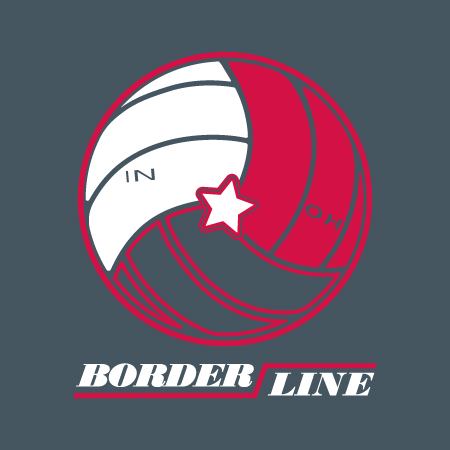 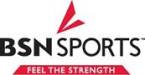 My Team Shop Borderline VBCPlease follow these five instructions in order to place your Spiritwear order. Go to www.bsnsports.comClick on the MY TEAM SHOP Banner.Enter in the following password: silber8K6E (password is case sensitive)Place your order and enter your credit card information on our safe and secure ordering site.Place order within the campaign dates of  Jan. 14th  thru  Jan. 22nd.Every attempt will be made to deliver the items within 3 to 4 weeks of closing date. delivery is subject to inventory availabiltiy and any item backordered will be delivered as soon as product is available